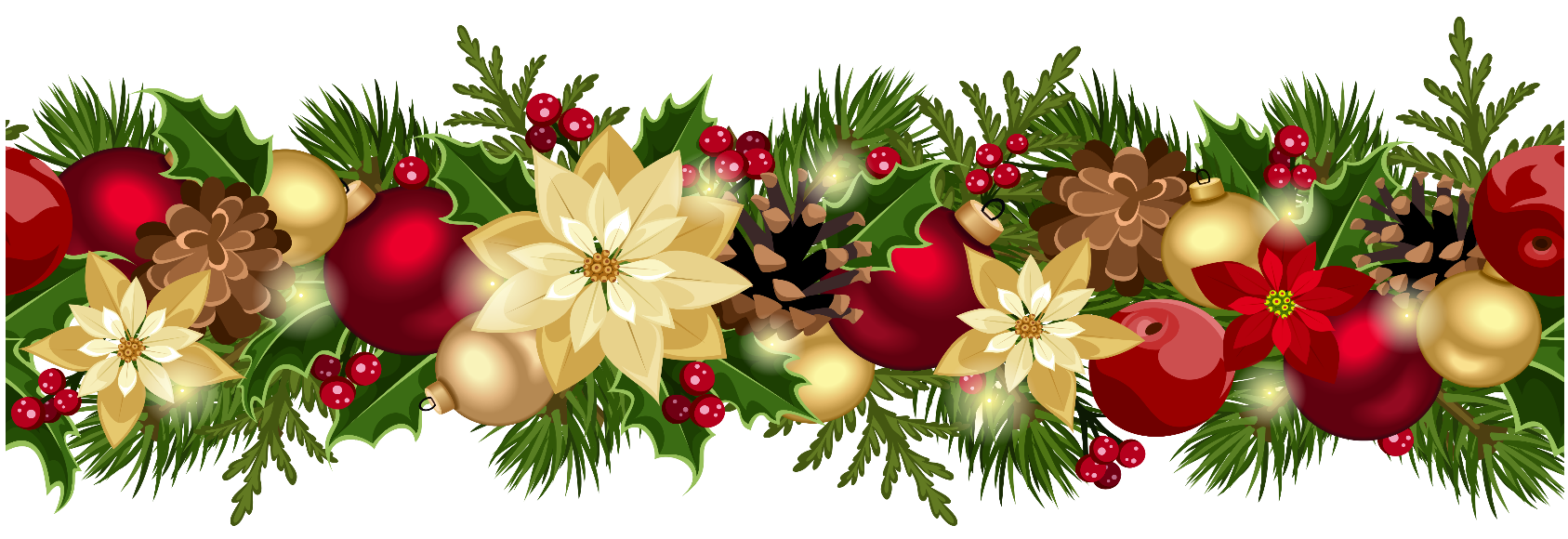 Pop In !Eat, drink coffee & be MerryPlease join us for our annual Holiday Open HouseSecond Floor, Town Office BuildingFriday } December 9 9:00 am - 11:30 am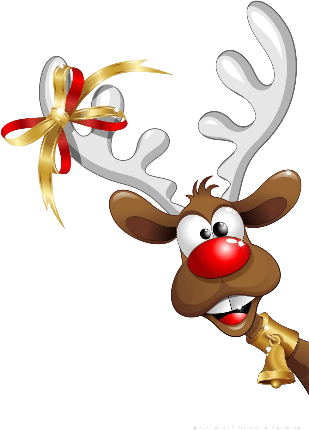 